Защита прав потребителейОБЪЯВЛЕНИЕВ филиале ФБУЗ «Центр гигиены и эпидемиологии в Республике Бурятия в Заиграевском районе» действует Консультационный пункт для потребителей.	Главными задачами консультационного пункта являются: консультирование потребителей по защите их прав, информирование населения о потребительских свойствах товаров и просвещение жителей района на различных обучающих и информационных мероприятиях.	Кроме этого консультационный пункт оказывает услуги потребителям по вопросам составления претензий, обращений, ходатайств,  а также исковых заявлений. Все консультации и услуги  бесплатные. Консультации можно получить на личном приеме в консультационном пункте  для потребителей по адресу: п. Заиграево, ул. Ленина, 44 или по номеру  телефону 8(30136)4-26-55.
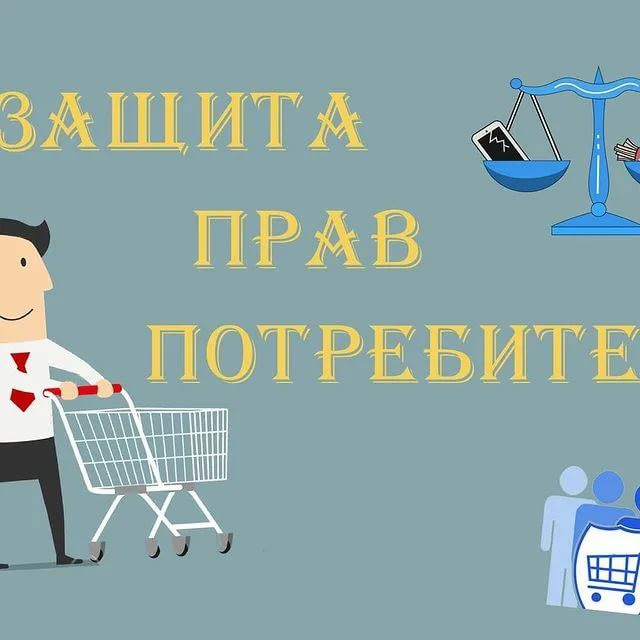 